PIĄTEK 26.11.2021BiologiaTemat: Mechanizmy ewolucji.Praca na platformie edukacyjnej epodręczniki.pl. Proszę otworzyć temat: Mechanizmy ewolucji biologicznej. Proszę przeczytać całą lekcję i wykonać pod lekcją na stronie zadanie 1,2,3 i 4.Chemia Temat: Inne reakcje otrzymywania soliPodręcznik, strona 83 Zapisać w zeszycie schematy otrzymywania soli (na czerwono są w podręczniku) i podać po 1 przykładzie.Zadanie – 1 i 2, strona 84MATEMATYKATemat: Czytanie diagramów.Ćw.1, 2 str. 55REWALIDACJATemat: Wzbogacanie zasobu słownictwa biernego i czynnego - rozwiązywanie krzyżówki z pojęciami matematycznymi.Rozwiąż krzyżówkę.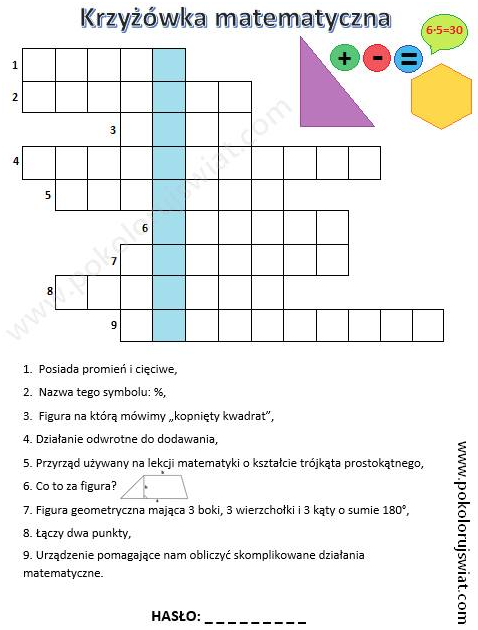 ZAJĘCIA DYDYAKTYCZNO - WYRÓWNAWCZE Temat: Usprawnianie technik liczenia - dodawanie, odejmowanie ułamków zwykłych.

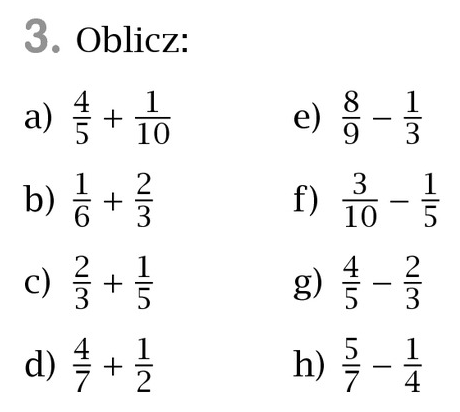 Muzyka w zastępstwieTemat: Powtórzenie wiadomości o gamie C dur i instrumentach. Ćwiczenia słuchowe.Obejrzyj krótki film w celu utrwalenia wiadomości o gamie.https://www.youtube.com/watch?v=qtJs4zZxya8Umiesz grać na flecie. Zobacz zatem jak zagrać gamę na klawiaturze.https://www.youtube.com/watch?v=Mbnp0h3U64sA teraz powtórz wiadomości o instrumentach i jednocześnie poćwicz słuch.https://www.youtube.com/watch?v=MadTiSUv4JoNapisz w zeszycie nazwy instrumentów, które widziałeś w filmie (klasy 5-7 N).j.polskiTemat: Przecinek, kropka, myślnik, wykrzyknik, pytajnik- oznakach interpunkcyjnych.Lekcja on-line z dostępem do materiałów Zintegrowanej Platformy Edukacyjnej.Wejdź w link i wykonaj ćwiczenia.https://zpe.gov.pl/a/przecinek-kropka-myslnik-wykrzyknik-pytajnik---co-krok/DREeSJQ4l 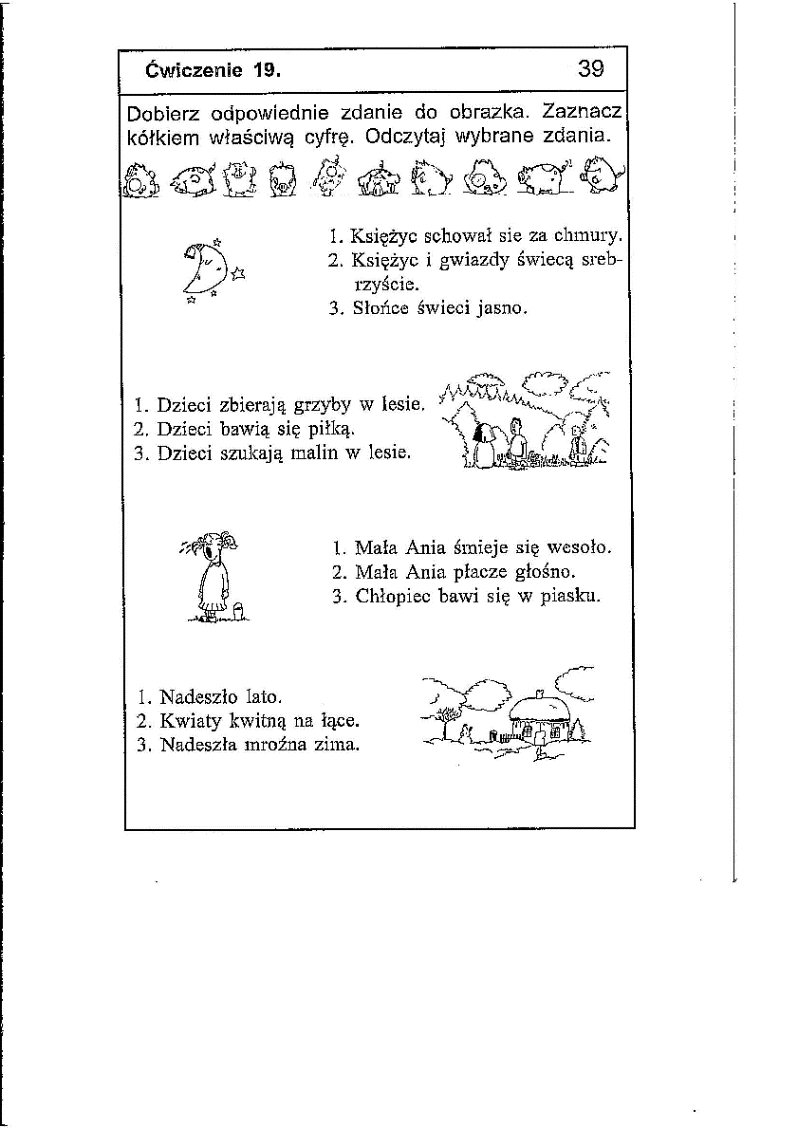 